21st ANNUAL DAVIDSON COUNTY FAIR HALTER SHOW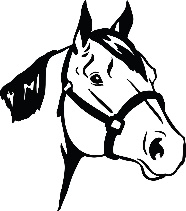 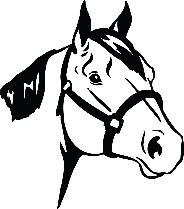 SATURDAY, SEPTEMBER 24, 20224-6 p.m.Director:  Gayle Nifong – 336-764-2277NO Entry Fee – First 25 horses to pre-register will be accepted for the Halter Show.CLASS LIST:WeanlingYearlingHalter PonyMaresGeldingMost ColorfulAQHA (copy w/ pre-registration)Color BreedsShowmanship – Youth, 13 & YoungerShowmanship – Youth, 14-18Showmanship – 4-H & FFAWestern Showmanship – Adults, 19 & OlderEnglish Showmanship – Adults, 19 & OlderCostume ClassLead Line – 10 & YoungerPREMIUMS						1st	2nd	3rd	4th	5th				Classes		$40	$35	$30	$20	$10			Showmanship		$25	$20	$15	$10	$5GUIDELINESMost Colorful is for all breeds of horses with NATURAL COLOR.Markings to be judged 60% color and 40% conformation.Weanlings – weaned between 6 months and one year.Yearlings – between 1 and 2 years old.Pony – matures less than 56” from withers.Mare – female horse over 3 years old.Gelding – male horse that has been castrated.Color Breeds are Appaloosa, Paint, Pinto, Palomino, Buckskin, or Dunn.All Lead Line will receive Blue Ribbons.  No premium.Rules Entering Davidson County Fairgrounds:NEGATIVE COGGINS MUST BE SHOWN AT GATE!Horses will be placed in barn between 3:00-3:45 p.m.  Show begins at 4 p.m.Someone MUST stay with your horse at all times.Limit one horse per participant.NO STALLIONSNote:  ALL entries must be pre-registered by Friday, September 16 by 4:30 p.m.  Entries can be mailed or delivered in person to Sara Drake, 301 E. Center Street, Lexington, NC, 27292 or emailed to sadrake@ncsu.edu.  Please call 336-242-2082 to confirm entry was received.